「臺南市東區德高國民小學設置太陽光電設施公開標租案」評審委員評分表（序位法）委員編號：_____________                               日期：　　年　　月　　日評　審　項　目評　審　項　目配分參  與  評  審  廠  商  及  代  號參  與  評  審  廠  商  及  代  號參  與  評  審  廠  商  及  代  號參  與  評  審  廠  商  及  代  號參  與  評  審  廠  商  及  代  號參  與  評  審  廠  商  及  代  號參  與  評  審  廠  商  及  代  號評　審　項　目評　審　項　目配分1２３３３４５1.公司基本資料及履約實績1.公司基本資料及履約實績102.興建計畫2.興建計畫103.工法與建材(選用符合環保相關法規)-太陽光電設施－20分  -結構物（含屋頂鋼板…等）－15分3.工法與建材(選用符合環保相關法規)-太陽光電設施－20分  -結構物（含屋頂鋼板…等）－15分354.營運計畫4.營運計畫105.回饋金百分比5.回饋金百分比206.標租系統設置容量6.標租系統設置容量57.回饋及加值服務計畫7.回饋及加值服務計畫58.簡報與詢答8.簡報與詢答5得分合計得分合計轉換為序位轉換為序位意見理　由評選注意事項一、廠商評分總分達90分以上及70分以下者，請評審委員述明理由。二、本表評審完成後於右下角折線彌封。三、評審委員應全程參與並親自為之，不得代理，避免遲到早退。四、參選廠商之所有評選委員之平均得分須達75分且經評審小組過半數之決定，始得列入議約對象。一、廠商評分總分達90分以上及70分以下者，請評審委員述明理由。二、本表評審完成後於右下角折線彌封。三、評審委員應全程參與並親自為之，不得代理，避免遲到早退。四、參選廠商之所有評選委員之平均得分須達75分且經評審小組過半數之決定，始得列入議約對象。一、廠商評分總分達90分以上及70分以下者，請評審委員述明理由。二、本表評審完成後於右下角折線彌封。三、評審委員應全程參與並親自為之，不得代理，避免遲到早退。四、參選廠商之所有評選委員之平均得分須達75分且經評審小組過半數之決定，始得列入議約對象。一、廠商評分總分達90分以上及70分以下者，請評審委員述明理由。二、本表評審完成後於右下角折線彌封。三、評審委員應全程參與並親自為之，不得代理，避免遲到早退。四、參選廠商之所有評選委員之平均得分須達75分且經評審小組過半數之決定，始得列入議約對象。一、廠商評分總分達90分以上及70分以下者，請評審委員述明理由。二、本表評審完成後於右下角折線彌封。三、評審委員應全程參與並親自為之，不得代理，避免遲到早退。四、參選廠商之所有評選委員之平均得分須達75分且經評審小組過半數之決定，始得列入議約對象。  評審委員簽名  評審委員簽名  評審委員簽名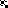 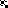 